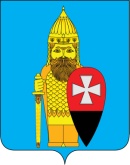 СОВЕТ ДЕПУТАТОВ ПОСЕЛЕНИЯ ВОРОНОВСКОЕ В ГОРОДЕ МОСКВЕ РЕШЕНИЕот 23 сентября  2015 г  № 09/01      «Об утверждении уполномоченногооргана по разработке, согласованиюи утверждению схемы нестационарныхторговых объектов»                                           В соответствии с Федеральным законом от 6 октября 2003 года № 131-ФЗ «Об общих принципах организации местного самоуправления в Российской Федерации», Федеральным законом от28 декабря 2009 года № 381-ФЗ «Об основах государственного регулирования торговой деятельности в Российской Федерации», Законом города Москвы от 06 ноября 2002 года № 56 «Об организации местного самоуправления в городе Москве», Постановлением Правительства Москвы от 03 февраля 2011 года № 26-ПП «О размещении нестационарных торговых объектов, расположенных в городе Москве на земельных участках, в зданиях, строениях и сооружениях, находящихся в государственной собственности» и в целях улучшения организации торгового обслуживания населения, Совет депутатов поселения Вороновское решил:Администрация поселения Вороновское является уполномоченным органом поселения в части предложений по разработки проекта схемы размещения нестационарных торговых объектов.Администрация поселения Вороновское является уполномоченным органом поселения в части утверждения одобренных схем размещения нестационарных торговых объектов.Совет депутатов поселения Вороновское является уполномоченным органом поселения в части согласования проекта схемы размещения нестационарных торговых объектов. 4.  Опубликовать  данное решение в бюллетене «Московский муниципальный вестник» и на официальном сайте администрации поселения Вороновское в информационно-телекоммуникационной сети «Интернет». 5. Контроль за исполнением настоящего решения оставляю за собой.Глава поселения Вороновское                                                 	               М.К. Исаев